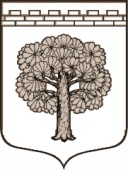                                                          МУНИЦИПАЛЬНОЕ ОБРАЗОВАНИЕ«ДУБРОВСКОЕ ГОРОДСКОЕ ПОСЕЛЕНИЕ»ВСЕВОЛОЖСКОГО МУНИЦИПАЛЬНОГО РАЙОНАЛЕНИНГРАДСКОЙ ОБЛАСТИ                                                 СОВЕТ ДЕПУТАТОВ                                                         РЕШЕНИЕ                                                                                            		               23.10.2018                                                                        № 51                г.п. ДубровкаО внесении изменений в решение совета депутатов № 21-р от 28.12.2005 «Об учреждении администрации муниципального образования «Дубровское городское поселение» Всеволожского муниципального района Ленинградской области»            На основании   Федерального закона от 06.10.2003.  № 131-ФЗ «Об общих принципах организации местного самоуправления в Российской Федерации»,  руководствуясь  Уставом МО «Дубровское городское поселение»,  в целях приведения нормативно-правовых актов в соответствие с действующим законодательством, совет депутатов принялРЕШЕНИЕ:Внести изменения в «Положение об администрации муниципального образования «Дубровское городское поселение» Всеволожского муниципального района Ленинградской области», утвержденного п.3 решения совета депутатов №21-р от 28.12.2005, изложив Раздел 7 Положения в следующей редакции:  «Раздел 7. в области строительства, транспорта и связи администрация:1) подготавливает и утверждает документы территориального планирования территории муниципального образования;2) разрабатывает правила землепользования и застройки территории муниципального образования;3) выдает разрешения на строительство, разрешения на ввод объектов в эксплуатацию при осуществлении строительства, реконструкции объектов капитального строительства, расположенных на территории муниципального образования;4) направляет  уведомления, предусмотренные пунктом 2 части 7, пунктом 3 части 8 статьи 51.1 и пунктом 5 части 19 статьи 55 Градостроительного кодекса РФ, при осуществлении строительства, реконструкции объектов индивидуального жилищного строительства, садовых домов на земельных участках, расположенных на территории муниципального образования;5)  проводит осмотр зданий, сооружений на предмет их технического состояния и надлежащего технического обслуживания в соответствии с требованиями технических регламентов, предъявляемыми к конструктивным и другим характеристикам надежности и безопасности указанных объектов, требованиями проектной документации, выдает рекомендации о мерах по устранению выявленных нарушений в случаях, предусмотренных Градостроительным кодексом РФ;6) разрабатывает и утверждает программы комплексного развития систем коммунальной инфраструктуры муниципального образования, программы комплексного развития транспортной инфраструктуры муниципального образования, программы комплексного развития социальной инфраструктуры муниципального образования;7) принимает решения о сносе самовольной постройки либо решения о сносе самовольной постройки или ее приведении в соответствие с предельными параметрами разрешенного строительства, реконструкции объектов капитального строительства, установленными правилами землепользования и застройки, документацией по планировке территории, или обязательными требованиями к параметрам объектов капитального строительства, установленными Градостроительным кодексом РФ, другими федеральными законами (далее - приведение в соответствие с установленными требованиями), в случаях, предусмотренных гражданским законодательством, осуществляет снос самовольной постройки или ее приведения в соответствие с установленными требованиями в случаях, предусмотренных Градостроительным кодексом РФ;8) выступает заказчиком на строительство и ремонт объектов социальной и производственной инфраструктуры, создаваемых за счет собственных средств или на основе долевого участия;9) назначает муниципальные приемочные комиссии, утверждает акты о приемке в эксплуатацию законченных строительством объектов жилищно-гражданского назначения, а также принимает участие в приемке в эксплуатацию других законченных объектов, расположенных на территории муниципального образования;10) осуществляет контроль за работой пассажирских транспортных предприятий и организаций, действующих на территории муниципального образования, утверждает маршруты и графики движения транспорта, привлекает на договорных началах к транспортному обслуживанию населения, предприятия и организации;	11) создает условия для развития радио- и телевещания;	12) осуществляет присвоение объекту адресации адреса, изменение и аннулирование такого адреса."Опубликовать настоящее решение в газете «Вести Дубровки» и на официальном сайте МО «Дубровское городское поселение».Решение вступает в силу  со дня его официального опубликования.Настоящее решение направить в уполномоченный орган-орган исполнительной власти Ленинградской области, уполномоченный Правительством Ленинградской области на осуществление деятельности организации и ведению регистра муниципальных правовых актов Ленинградской области, для внесения в федеральный регистр муниципальных правовых актов.Контроль за исполнением настоящего решения возложить на постоянную комиссию совета депутатов по законности и правопорядку, торговле, бытовому обслуживанию, общественному питанию и предпринимательству.Глава муниципального образования                                       Т.Г.Куликова